Publicado en Donostia / San Sebastián el 04/03/2024 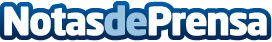 El láser de CO2 ginecológico, clave para tratar patologías íntimas femeninas de forma no invasivaLos doctores Juan Céspedes y Blanca Fernández, ginecólogos de Policlínica Gipuzkoa, subrayan que esta innovadora técnica permite tratar patologías como la incontinencia urinaria, atrofia genital o hiperlaxitud de la vagina, de manera fácil y ambulatoriaDatos de contacto:Policlínica GipuzkoaPoliclínica Gipuzkoa654 09 69 91Nota de prensa publicada en: https://www.notasdeprensa.es/el-laser-de-co2-ginecologico-clave-para-tratar Categorias: Nacional Medicina País Vasco Investigación Científica Otros Servicios Bienestar Servicios médicos http://www.notasdeprensa.es